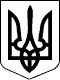 УЖГОРОДСЬКА РАЙОННА державна адміністраціяЗАКАРПАТСЬКОЇ ОБЛАСТІУЖГОРОДСЬКА РАЙОННА військова адміністраціяЗАКАРПАТСЬКОЇ ОБЛАСТІР О З П О Р Я Д Ж Е Н Н Я ___13.12.2022___                           м.Ужгород                           №___98______Про проведення оцінювання результатів службової діяльності державних службовців  районної державної адміністрації - районної військової адміністрації, які займають посади державної служби категорії „Б” та „В” у 2023 роціВідповідно до статей 4, 15, 28 Закону України „Про правовий режим воєнного стану”, статей 6, 39, 41 Закону України „Про місцеві державні  адміністрації”, статті 44 Закону України „Про державну службу”, Порядку проведення оцінювання результатів службової діяльності державних службовців, затвердженого постановою Кабінету Міністрів України від 23 серпня 2017 р. № 640 „Про затвердження Порядку проведення оцінювання результатів службової діяльності державних службовців”, указів Президента України: від 24 лютого 2022 року № 68/2022 „Про утворення військових адміністрацій”, від 24 лютого 2022 року № 64/2022 „Про введення воєнного стану в Україні”, від 7 листопада 2022 року № 757/2022 „Про продовження строку дії воєнного стану в Україні”, з метою визначення завдань і ключових показників результативності, ефективності та якості службової діяльності державних службовців, які займають посади державної служби категорії „Б” та „В” на 2023 рікЗ О Б О В ’ Я З У Ю:1. Установити, що оцінювання результатів службової діяльності державних службовців районної державної адміністрації – районної військової адміністрації, які займають посади державної служби категорії „Б” та „В” за 2022 рік проводиться у такі строки:Визначення завдань і ключових показників результативності, ефективності та якості службової діяльності державних службовців, які займають посади державної служби категорії „Б” та „В” – у грудні 2022 року.Завдання і ключові показники для державного службовця на 2023 рік визначаються у січні - липні цього року в разі призначення (переведення) на посаду державної служби, виходу на роботу після відсутності на службі у випадках, передбачених абзацами третім - шостим пункту 14 цього Порядку, поновлення на посаді державної служби. Такі  завдання  і  ключові  показники 2визначаються протягом десяти робочих днів після призначення (переведення) або виходу на роботу.Визначення результатів виконання завдань та затвердження висновків щодо оцінювання результатів службової діяльності – у жовтні - грудні 2023 року.2. Керівнику апарату, керівникам структурних підрозділів апарату та керівникам структурних підрозділів районної державної адміністрації – районної військової адміністрації  передати  оригінали погоджених завдань на 2023 рік підлеглих державних службовців  на  зберігання  до  відділу  управління персоналом апарату районної державної адміністрації – апарату районної військової адміністрації до 30 грудня 2022 року.3. Контроль за виконанням цього розпорядження залишаю за собою.Голова державної адміністрації –начальник військової адміністрації                                      Юрій ГУЗИНЕЦЬ